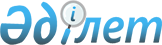 "Қорғаншылық және қамқоршылық жөнінде анықтама беру" электрондық
мемлекеттік қызмет регламентін бекіту туралы
					
			Күшін жойған
			
			
		
					Солтүстік Қазақстан облысы Есіл аудандық әкімдігінің 2012 жылғы 21 желтоқсандағы N 521 қаулысы. Солтүстік Қазақстан облысының Әділет департаментінде 2013 жылғы 31 қаңтарда N 2136 тіркелді. Күші жойылды - Солтүстік Қазақстан облысы Есіл аудандық әкімдігінің 2013 жылғы 23 мамырдағы N 202 қаулысымен

      Ескерту. Күші жойылды - Солтүстік Қазақстан облысы Есіл аудандық әкімдігінің 23.05.2013 N 202 қаулысымен      «Әкімшілік рәсімдер туралы» Қазақстан Республикасының 2000 жылғы 27 қарашадағы Заңының 9-1 бабы 4 тармағына, «Қазақстан Республикасы Білім және ғылым министрлігі, жергілікті атқарушы органдар көрсететін білім және ғылым саласындағы мемлекеттік қызмет стандарттарын бекіту туралы» Қазақстан Республикасы Үкіметінің 2012 жылғы 31 тамыздағы № 1119 қаулысына сәйкес, Солтүстік Қазақстан облысы Есіл ауданының әкімдігі ҚАУЛЫ ЕТЕДІ:

      1. Қоса берілген «Қорғаншылық және қамқоршылық жөнінде анықтама беру» электрондық мемлекеттік қызмет регламенті бекітілсін.

      2. Осы қаулының орындалуын бақылау Солтүстік Қазақстан облысы Есіл ауданы әкімінің орынбасары Айнагүл Кәкімжолқызы Бектасоваға жүктелсін.

      3. Осы қаулы алғашқы ресми жарияланған күнінен кейін күнтізбелік он күн өткен соң қолданысқа енгізіледі.

      Солтүстік Қазақстан облысы

      Есіл ауданының әкімі                  Е.Нұрақаев

Солтүстік Қазақстан облысы

Есіл ауданы әкімдігінің

2012 жылғы «21» желтоқсандағы

№ 521 қаулысымен

бекітілді 

«Қорғаншылық және қамқоршылық жөнінде анықтама беру» 

электрондық мемлекеттiк қызмет көрсету регламенті

1. Жалпы ережелер

      1. «Қорғаншылық және қамқоршылық жөнінде анықтама беру» электрондық мемлекеттік қызметі (бұдан әрі – қызмет) «Солтүстік Қазақстан облысы Есіл ауданының білім бөлімі» мемлекеттік мекемесімен (бұдан әрі – уәкілетті орган/қызмет беруші) Халыққа қызмет көрсету орталықтары (бұдан әрі – орталық) арқылы, сондай-ақ мемлекеттік қызмет алушының электрондық цифрлық қолтаңбасы (бұдан әрі - ЭЦҚ) болған жағдайда www.egov.kz «электронды үкімет» порталы арқылы көрсетіледі.

      Шалғай елді мекендердің тұрғындарына мемлекеттік қызметтің қол жетімділігін қамтамасыз ету мақсатында Мобильдік орталықтар арқылы мемлекеттік қызмет көрсетуге рұқсат етіледі.

      2. Қызмет Қазақстан Республикасы Үкіметінің 2012 жылғы 31 тамыздағы № 1119 қаулысымен бекітілген «Қорғаншылық және қамқоршылық жөнінде анықтама беру» мемлекеттік қызмет Стандартына сәйкес көрсетіледі (бұдан әрі – Стандарт).

      3. Қызметті автоматтандыру дәрежесі: жартылай автоматтандырылған.

      4. Қызмет көрсетудің түрі: транзакциялық.

      5. «Қорғаншылық және қамқоршылық жөнінде анықтама беру» осы электрондық мемлекеттiк қызмет көрсету регламентінде қолданылатын ұғымдар мен қысқартулар (бұдан әрі – Регламент):

      1) АЖО – автоматтандырылған жұмыс орны.

      2) «электрондық үкiмет» веб-порталы– нормативтік құқықтық базаны қоса алғанда, барлық шоғырландырылған үкiметтiк ақпаратқа және электрондық мемлекеттiк қызметтерге қол жетімділіктің бiрыңғай терезесiн білдіретін ақпараттық жүйе (бұдан әрі – ЭҮП);

      3) «Жеке тұлға» мемлекеттік деректер базасы - Қазақстан Республикасындағы жеке тұлғаларды бірыңғай сәйкестендіруге ендіру мақсатында автоматтандырылған жинау, сақтау және ақпаратты өңдеу, жеке сәйкестендіру нөмірлерінің Ұлттық тізілімін құрастыруға және олар туралы өзекті және сенімді ақпараттарды Қазақстан Республикасындағы заңнамаларына сәйкес және мемлекеттік басқару органдарына және олардың өкілеттілігі аясында басқа субъектілерге беруге арналған ақпараттық жүйе (бұдан әрі – ЖТ МДБ);

      4) бiрыңғай нотариалдық ақпараттық жүйе – бұл нотариалдық қызметтi автоматтандыруға және әдiлет органдары мен нотариалдық палаталардың өзара iс-қимылына арналған аппараттық-бағдарламалық кешен (бұдан әрі – БНАЖ);

      5) ақпараттық жүйе – аппараттық-бағдарламалық кешенді қолданумен ақпаратты сақтау, өңдеу, іздеу, тарату, тапсыру және беру үшін арналған жүйе (бұдан әрі - АЖ);

      6) жеке сәйкестендіру нөмірі – жеке тұлға, оның ішінде жеке кәсіпкерлік түрінде өзінің қызметін жүзеге асыратын жеке кәсіпкер үшін қалыптастырылатын бірегей нөмір (бұдан әрі - ЖСН);

      7) Қазақстан Республикасының халыққа қызмет көрсету орталықтарының ақпараттық жүйесі - Қазақстан Республикасының халыққа қызмет көрсету орталықтары, сондай-ақ тиісті министрліктер мен ведомстволар арқылы халыққа (жеке және заңды тұлғаларға) қызмет көрсету процесін автоматтандыру үшін арналған ақпараттық жүйе (бұдан әрі – Орталық АЖ);

      8) мемлекеттік қызметті алушы – электрондық мемлекеттік қызмет көрсетілетін жеке тұлға;

      9) пайдаланушы – оған қажеттi электрондық ақпараттық ресурстарды алу үшiн ақпараттық жүйеге жүгiнетiн және оларды пайдаланатын субъект;

      10) «электрондық үкімет» өңірлік шлюзі – электрондық қызметтер көрсетудi iске асыру шеңберiнде «электрондық әкімдік» ақпараттық жүйелерiн интеграциялауға арналған «электрондық үкiмет» шлюзiнің кіші жүйесі (бұдан әрі – ЭҮӨШ);

      11) құрылымдық – функционалдық бірліктер (бұдан әрі - ҚФБ ) – бұл қызмет көрсету процесіне қатысатын мемлекеттік органдардың, мекемелердің немесе уәкілетті органдардың құрылымдық бөлімшелер тізбесі;

      12) транзакциялық қызмет – электрондық цифрлық қолтаңбаны қолданумен өзара ақпарат алмасуды талап ететiн, пайдаланушыларға электрондық ақпараттық ресурстарды беру жөнiндегі қызмет;

      13) «электрондық үкiмет» шлюзi – электрондық қызметтер көрсетудi iске асыру шеңберiнде «электрондық үкiметтiң» ақпараттық жүйелерiн интеграциялауға арналған ақпараттық жүйе (бұдан әрі – ЭҮШ);

      14) электрондық құжат – ақпарат электрондық-цифрлық нысанда берілген және ЭЦҚ қолтаңба арқылы куәландырылған құжат;

      15) электрондық мемлекеттік қызмет – ақпараттық технологияларды пайдаланумен электрондық нысанда көрсетілген мемлекеттiк қызмет;

      16) электрондық цифрлық қолтаңба – электрондық цифрлық қолтаңбаның құралдарымен құрылған және электрондық құжаттың дұрыстығын, оның тиесiлiгiн және мазмұнының тұрақтылығын растайтын электрондық цифрлық нышандар терiмi (бұдан әрі - ЭЦҚ). 

2. Электрондық мемлекеттік қызмет көрсету жөнінде қызмет беруші әрекетінің тәртібі

      6. ЭҮП арқылы электрондық мемлекеттік қызмет көрсету кезіндегі (функционалдық өзара әрекет жасаудың № 1 диаграммасы) қадамдық әрекеттер осы Регламенттің 2-қосымшасында келтірілген:

      1) мемлекеттік қызметті алушы ЭҮП-ке тіркеуді ЖСН және пароль көмегімен жүзеге асырады (ЭҮП-ке тіркелмеген мемлекеттік қызметті алушылар үшін жүзеге асырылады);

      2) 1 процесс – мемлекеттік қызметті алу үшін мемлекеттік қызметті алушының ЭҮП-ке ЖСН және парольді енгізуі (авторизациялау процесі);

      3) 1 шарт – ЖСН және пароль арқылы тіркелген мемлекеттік қызметті алушы туралы деректердің дұрыстығын ЭҮП-те тексеру;

      4) 2 процесс – мемлекеттік қызметті алушының деректерінде бұзушылықтардың болуымен байланысты, ЭҮП авторизациялаудан бас тарту хабарламасын қалыптастырады;

      5) 3 процесс – мемлекеттік қызметті алушының осы Регламентте көрсетілген электрондық мемлекеттік қызметті таңдауы, электрондық мемлекеттік қызметті көрсету үшін сұрау салу нысанын экранға шығару (деректерді енгізу) және оның құрылымы мен форматтық талаптарын ескере отырып, мемлекеттік қызметті алушының нысанды толтыруы, сұрау салу нысанына Стандарттың 11-тармағында көрсетілген қажетті құжаттардың көшірмелерін электронды түрде тіркеу, сондай-ақ мемлекеттік қызметті алушының сұрау салуды куәландыру (қол қою) үшін ЭЦҚ тіркеу куәлігін таңдауы;

      6) 2 шарт – ЭҮП-те ЭЦҚ тіркеу куәлігінің әрекет ету мерзімін және тізімде қайтарып алынған (күші жойылған) тіркеу куәліктерінің болмауын, сондай-ақ сәйкестендірме деректерге сәйкес келуін (сұрау салуда көрсетілген ЖСН және ЭЦҚ тіркеу куәлігінде көрсетілген ЖСН арасында) тексеру;

      7) 4 процесс – мемлекеттік қызметті алушының ЭЦҚ шынайылығының расталмауымен байланысты сұрау салынған электрондық мемлекеттік қызметтен бас тарту туралы хабарламаны құрастыру;

      8) 5 процесс – мемлекеттік қызметті алушының ЭЦҚ арқылы электрондық мемлекеттік қызметті көрсету үшін сұрау салуды куәландыру және электрондық құжатты (сұрау салуды) қызмет көрсетуші өңдеу үшін ЭҮШ арқылы ЭҮӨШ АЖО-ға жіберу;

      9) 6 процесс – ЭҮӨШ АЖО-да электрондық құжатты тіркеу, мемлекеттік қызметті алушыға хабарландыруды -мемлекеттік қызмет нәтижесін алудың датасы мен уақытын көрсетумен мемлекеттік қызмет ұсынуға сұрауды қабылдау туралы есепті жолдау;

      10) 3 шарт – Стандарттың 11 тармағында көрсетілген мемлекеттік қызметті алушымен тіркелген құжаттардың сәйкестігін және электрондық мемлекеттік қызмет көрсетудегі негізін қызмет көрсетуші тексереді (өңдейді);

      11) 7 процесс – мемлекеттік қызметті алушының құжаттарында бұзушылықтардың болуымен байланысты электрондық құжат түріндегі мемлекеттік қызметті көрсетуден бас тарту туралы дәлелді жауапты қалыптастыру;

      12) 8 процесс – мемлекеттік қызметті алушының ЭҮӨШ АЖО-да қалыптастырған қызмет нәтижесін (қызмет беруші қызметкерінің ЭЦҚ қойылған электронды құжат түріндегі анықтаманы (бұдан әрі-анықтама) немесе электронды құжат түріндегі мемлекеттік қызмет ұсынудан бас тарту туралы дәлелденген жауапты алуы. Электрондық құжат қызмет берушінің қызметкерінің ЭЦҚ-сын пайдаланумен құрастырылады.

      7. Орталық арқылы электрондық мемлекеттік қызмет көрсету кезіндегі (функционалдық өзара әрекет жасаудың № 2 диаграммасы) қадамдық әрекеттер осы Регламенттің 2-қосымшасында келтірілген:

      1) 1 процесс – орталық операторының электрондық мемлекеттік қызметті алу үшін Орталық ЭҮӨШ АЖО-на логині мен паролін енгізуі (авторландыру процесі);

      2) 2 процесс – орталық операторының осы Регламентте көрсетілген электрондық мемлекеттік қызметті таңдауы, электрондық мемлекеттік қызметті көрсетуге арналған сұрау салу нысанын экранға шығаруы және мемлекеттік қызметті алушының деректерін, сондай-ақ мемлекеттік қызметті алушының сенімхат бойынша (тек қана нотариалды куәландырылған сенімхат, егер де сенімхат бөгде жағдаймен куәландырылса, сенімхаттың деректері толтырылмайды) өкілінің деректерін енгізуі;

      3) 3 процесс – ЖТ МДҚ-на ЭҮШ арқылы мемлекеттік қызметті алушының деректері туралы, сондай-ақ БНАЖ-не мемлекеттік қызметті алушы өкілінің сенімхат деректері туралы сұрау салуды жіберуі;

      4) 1 шарт – ЖТ МДҚ-да мемлекеттік қызметті алушы деректерінің болуын, БНАЖ-да сенімхат деректерінің болуын тексеру;

      5) 4 процесс – ЖТ МДҚ-да мемлекеттік қызметті алушы деректерінің, БНАЖ-да сенімхат деректерінің болмауымен байланысты деректерді алу мүмкін еместігі туралы хабарламаны құрастыру;

      6) 5 процесс – сұрау салу нысанын құжаттардың қағаз нысанында болуын белгілеу бөлігінде орталық операторының толтыруы және мемлекеттік қызметті алушы ұсынған қажетті құжаттарды сканерлеуі мен оларды сұрау салу нысанына бекітуі, және электрондық мемлекеттік қызметті көрсету жөніндегі толтырылған (деректерді енгізу) сұрау салу нысанасын ЭЦҚ арқылы куәландыруы;

      7) 6 процесс – орталық операторының ЭЦҚ-мен куәландырылған (қол қойылған) электрондық құжатты (мемлекеттік қызметті алушының сұрау салуын) ЭҮШ арқылы ЭҮӨШ АЖО-ға жіберу;

      8) 7 процесс – ЭҮӨШ АЖО-да электрондық құжатты тіркеу, мемлекеттік қызмет алушыға сәйкес құжаттарды қабылдау туралы қолхат беру;

      9) 2 шарт – Стандарттың 11 тармағында көрсетілген мемлекеттік қызметті алушымен тіркелген құжаттардың сәйкестігін және электрондық мемлекеттік қызмет көрсетудегі негізін қызмет көрсетушінің тексеруі (өңдеуі);

      10) 8 процесс – мемлекеттік қызметті алушының құжаттарында бұзушылықтардың болуымен байланысты сұрау салынған электрондық мемлекеттік қызметті көрсетуден бас тарту туралы хабарламаны құрастыру;

      11) 9 процесс – мемлекеттік қызметті алушының ЭҮӨШ АЖО-да қалыптастырған электрондық мемлекеттік қызмет нәтижесін (қағаз жеткізушіде қорғаншылық және қамқоршылық жөнінде анықтаманы) (бұдан әрі-анықтама) Орталық операторы арқылы алуы.

      8. Электрондық мемлекеттік қызметке сұрау салуды және жауапты толтыру нысандары www.egov.kz «электрондық үкімет» веб-порталында, сондай-ақ орталықта көрсетілген.

      9. Электрондық мемлекеттік қызмет бойынша сұрау салудың орындалу статусын мемлекеттік қызметті алушымен тексеру тәсілі: «электрондық үкімет» порталындағы «Қызметтерді алу тарихы» бөлімінде, сондай-ақ Орталыққа арызданғанда.

      10. Қажетті ақпаратты және қызмет көрсету бойынша кеңесті ЭҮП сall-орталығының телефоны бойынша алуға болады: (1414) 

3. Электрондық мемлекеттік қызмет көрсету процесіндегі өзара іс-қимыл тәртібін сипаттау

      11. Электрондық мемлекеттік қызметті көрсету процесіне қатысатын құрылымдық функционалдық бірліктер (бұдан әрі - ҚФБ):

      1) Орталық операторы;

      2) қызмет беруші.

      12. Әрекеттердің (рәсімдерінің, атқаратын қызметтерінің, операцияларының) дәйектілігін әрбір әрекеттің орындалу мерзімін көрсетумен мәтіндік кестелік сипаттау осы Регламенттің 1-қосымшасында келтірілген.

      13. Әрекеттердің логикалық дәйектілігінің арасындағы (қызмет көрсету кезіндегі) өзара байланысты олардың сипаттамаларына сәйкес көрсететін диаграмма осы Регламенттің 2-қосымшасында келтірілген.

      14. Осы Регламенттің 3-қосымшасында хабарламалардың нысандарын қоса алғанда, қызмет көрсету нәтижесі соған сәйкес ұсынылуы тиіс бланкілердің нысандары, үлгілері көрсетілген (шығыс құжат).

      15. Мемлекеттік қызметті алушыларға қызмет көрсету нәтижелері осы Регламенттің 4-қосымшасына сәйкес сапа мен қол жетімділік көрсеткіштерімен өлшенеді.

      16. Мемлекеттік қызметті алушыға электрондық мемлекеттік қызмет көрсету процесіне қойылатын талаптар:

      1) құпиялылық (ақпаратты рұқсатсыз алудан қорғау);

      2) тұтастық (ақпаратты рұқсатсыз өзгертуден қорғау);

      3) қолжетімділік (ақпаратты және ресурстарды рұқсатсыз ұстап қалудан қорғау).

      17. Электрондық мемлекеттік қызметті көрсетудің техникалық шарты:

      1) Интернетке шығу;

      2) электрондық мемлекеттік қызмет көрсетілетін тұлғаның ЖСН-і болуы;

      3) ЭҮП-мен авторландыру;

      4) ЭЦҚ пайдаланушыда болуы;

 

«Қорғаншылық және қамқоршылық

жөнінде анықтама беру»

электрондық мемлекеттік қызмет

көрсету регламентіне

1-қосымша 

1-кесте. ЭҮП арқылы ҚФБ іс-әрекеттерінің сипаттамасы 

2-кесте. Орталық арқылы ҚФБ іс-әрекеттерінің сипаттамасы

«Қорғаншылық және қамқоршылық

жөнінде анықтама беру» электрондық

мемлекеттік қызмет көрсету регламентіне

2-қосымша 

ЭҮП арқылы электрондық мемлекеттік қызмет көрсету кезіндегі өзара функционалдық әрекеттесудің № 1 диаграммасы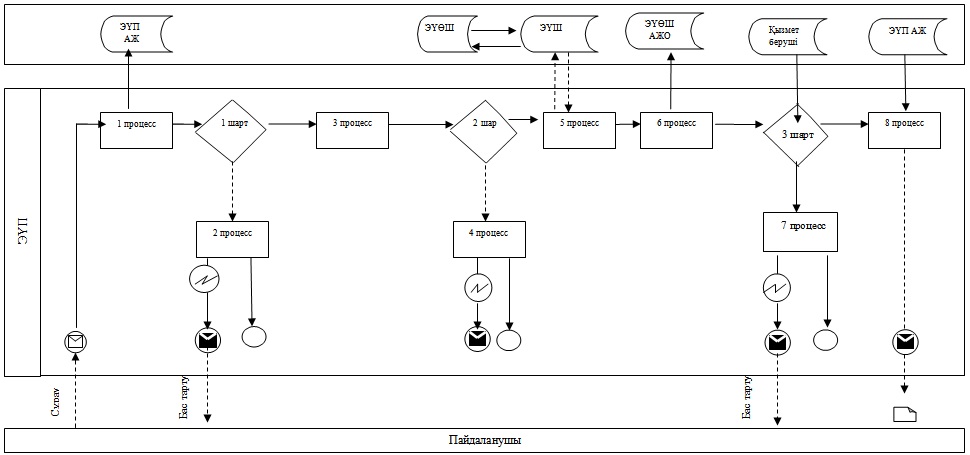  

Орталық арқылы электрондық мемлекеттік қызмет көрсету кезіндегі өзара функционалдық әрекеттесудің 

№ 2 диаграммасы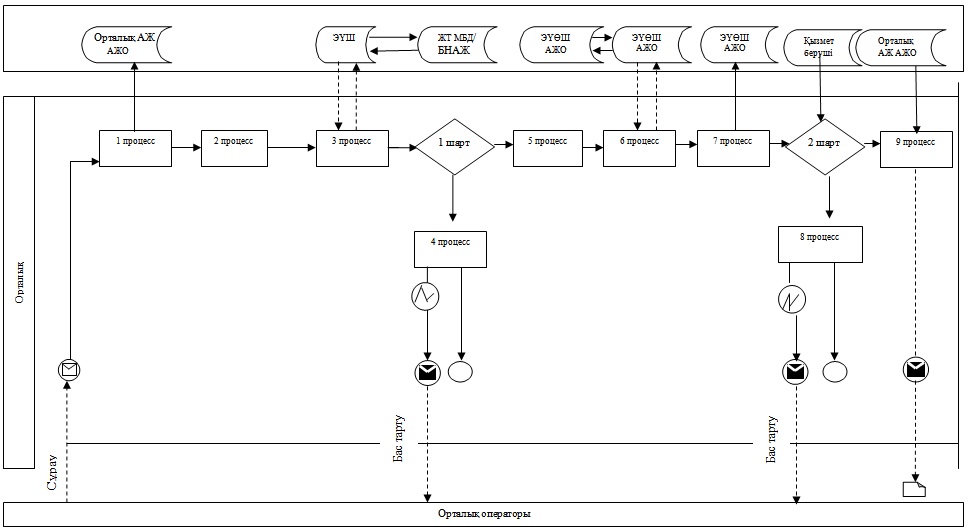  

Кесте. Шартты белгілер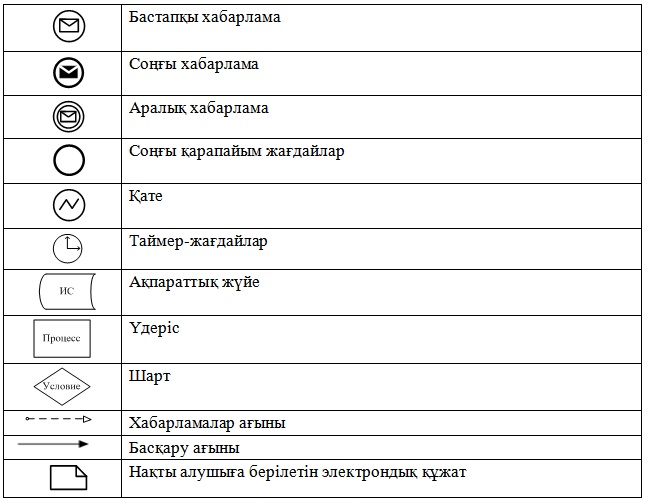 

«Қорғаншылық және қамқоршылық

жөнінде анықтама беру»

электрондық мемлекеттік

қызмет көрсету регламентіне

3-қосымша 

Электрондық мемлекеттік қызметті көрсетуге арналған дұрыс жауаптың шығу нысаны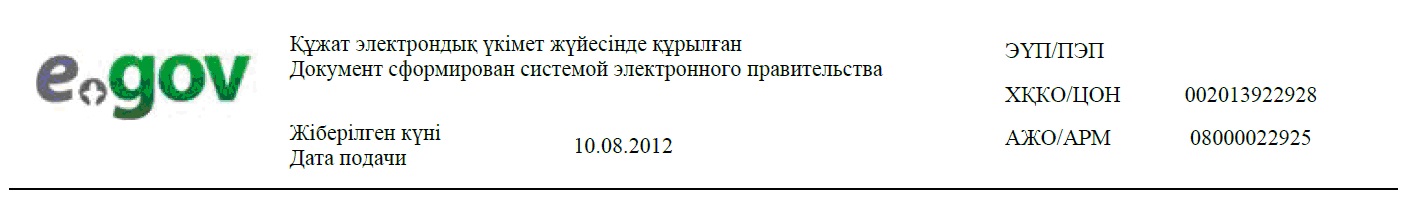 

АНЫҚТАМА № ____________________

      Осы анықтама____________________ қаласы___ ____________________ көшесі, № ___ үй, № пәтерде тұратын азамат (азаматша). _________________________________________ берілді, ол шын мәнінде (қала, аудан) әкімінің 200___ жылғы «___»____________________________ № шешіміне сәйкес 19___ жылғы «___»____ туылған ______________ және оның мүлкіне (мүлкінің тізімдемесі істе тігулі, мүлкі жоқ) қорғаншы (қамқоршы) болып тағайындалды.

      Қорғаншыға (қамқоршыға) қамқорлыққа алынушыны тәрбиелеу, оқыту, қоғамдық пайдалы қызметке даярлау туралы, оның жеке мүліктік құқықтарын қорғау және сақтау, сотта және барлық мемлекеттік мекемелерде арнайы өкілеттіксіз оның өкілі болу міндеті жүктеледі.

      Аудандық білім

      бөлімнің бастығы __________________________ Т.А.Ә.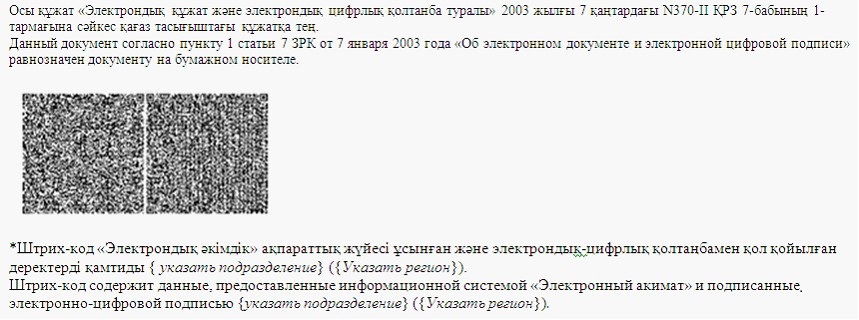  

Мемлекеттік қызметті алушыға берілетін хабарлама

      Өтініш орындау статусы өзгергенде немесе қызмет көрсету мерзімі ұзартылғанда хабарлама келіп түседі. Хабарлама мәтінімен еркін жол электрондық үкімет порталының жеке кабинетінде «Хабарлама» бөліміне келіп түседі.

«Қорғаншылық және

қамқоршылық жөнінде анықтама

беру» электрондық мемлекеттік

қызмет көрсету регламентіне

4-қосымша 

Электрондық мемлекеттік қызмет көрсеткіштерін анықтауға арналған сауалнама түрі: «сапа» және «қолжетімділік»____________________________________________________________

(қызмет атауы)

      1. Сіз электрондық мемлекеттік қызмет көрсету үдерісінің сапасы мен нәтижесіне қанағаттанасыз ба?

      1) қанағаттанбаймын;

      2) ішінара қанағаттанамын;

      3) қанағаттанамын.

      2. Сіз электрондық мемлекеттік қызмет көрсету тәртібі туралы ақпарат сапасына қанағаттанасыз ба?

      1) қанағаттанбаймын;

      2) ішінара қанағаттанамын;

      3) қанағаттанамын.
					© 2012. Қазақстан Республикасы Әділет министрлігінің «Қазақстан Республикасының Заңнама және құқықтық ақпарат институты» ШЖҚ РМК
				1.Іс-әрекет № (жұмыс барысы, ағыны)123456782.ҚФБ, АЖ атауыМемлекеттік қызметті алушыЭҮПМемлекеттік қызметті алушыЭҮПМемлекеттік қызметті алушыЭҮӨШ АЖОЭҮӨШ АЖОЭҮӨШ АЖО3.Іс-әрекет атауы (процесс, рәсім, операциялар) және олардың сипаттамасыЖСН және пароль бойынша ЭҮП-та авториза-

цияланадыМемлекеттік қызметті алушының деректе-

рінде бұзушылық-

тардың болуына байланысты, бас тарту хабарлама-

сын қалыптас-

тырадыМемлекеттік қызметті алушының ЭЦҚ таңдауымен қызметті таңдайды және сұрау салудың деректерін қалыптас-

тырады Мемлекет-

тік қызметті алушының ЭЦҚ деректе-

рінде бұзушы-

лықтардың болуына байланыс-

ты, бас тарту туралы хабарлама қалыптас-

тырады Мемлекеттік қызметті алушының ЭЦҚ арқылы куәландыру (қол қою) және сұрау салуды ЭҮӨШ АЖО-ға жіберуҚұжатты тіркеу, мемлекет-

тік қызметті алушыға хабарлан-

дыруды -мемлекет-тік қызмет нәтижесін алудың датасы мен уақытын көрсетумен мемлекет-

тік қызмет ұсынуға сұрауды қабылдау туралы есепті жолдауМемле-

кеттік қызметті алушының құжат-

тарында бұзушы-

лықтар-

дың болуына байла-

нысты, бас тарту туралы хабар-

лама қалып-

тасты-

радыМемлекет-

тік қызметті алушының қызмет нәтиже-

сін алуы4.Аяқтау нысаны (деректер, құжаттар, ұйымдастыру- өкімдік шешім)Сұрау салуды ойдағыдай қалыптас-

тыру бойынша хабарламаны бейнелеуСұрау салынатын электрондық мемлекеттік қызметке бас тарту хабарлама-

сын қалыптас-

тырадыСұрау салудың бағытталуыСұрау салынатын электрон-

дық мемлекет-

тік қызметке бас тарту туралы хабарламақалыптас-

тырадыСұрау салудың бағытталуыӨтінішке нөмір беру арқылы сұрау салуды тіркеуДәлелді бас тартуды қалып-

тастыруАнықтама немесе мемлекет-

тік қызметті ұсынудан бас тарту туралы дәлелді жауап5.Орындалу мерзімі30 сек – 1 минут30 сек1,5 мин1,5 мин30 сек – 1 минут1 минут–5 жұмыс күн ішінде6.Келесі іс-әрекет нөмірі2 – егер мемлекеттік қызметті алушының деректерін-

де бұзушылық болса; 3 – егер авториза-

циялау ойдағыдай өтсе–4 – егер мемлекеттік қызметті алушының деректе-

рінде бұзушылық болса; 5 – егер бұзушылық болмаса––7 – егер мемлекет-

тік қызметті алушының деректе-

рінде бұзушылық болса; 8 – егер бұзушылық болмаса––1.Іс-әрекет № (жұмыс барысы, ағыны)1234567892.ҚФБ, АЖ атауыОрталық операторыОрталық операторыОрталық операторыЖТ МДҚ, БНАЖОрталық операторыОрталық операторыҚызмет берушіҚызмет берушіОрталық операторы3.Іс-әрекет атауы (процесс, рәсім, операция-

лар) және олардың сипатта-

масыОрталық операторы логин және пароль арқылы автори-

зация-

ланады Қызметті таңдайды және сұрау салудың деректе-

рін қалып-

тастырадыЖТ МДҚ-на, БНАЖ-не сұрау салудың жіберілуіМемлекеттік қызметті алушының деректері болмауына байланысты, деректерді ала алмау жөніндегі хабарла-

масын қалыптас-

тырадыСұрау салудың нысанына қажетті құжат-

тарды тіркеу арқылы толтыру және ЭЦҚ куәлан-

дыруЭҮӨШ АЖО-қа ЭЦҚ куәлан-

дырылған (қол қойылған) құжатты жіберуМемле-

кеттік қызмет алушымен қоса берілген құжат-

тардың сәйкес-

тігін тексеру (өңдеу)Мемлекет-

тік қызметті алушының құжатта-

рында бұзушы-

лықтардың болуына байланыс-

ты, бас тарту туралы хабарлама қалыптас-

тырадыМемлекет-

тік қызметті алушымен қызмет нәтиже-

сін алуы4.Аяқтау нысаны (деректер, құжаттар, ұйымдас-

тыру- өкімдік шешім)ҚолхатСұрау салуды ойдағыдай қалыптас-

тыру жөнінде хабарла-

маны бейнелеуСұрау салудың бағытталуыДәлелді бас тартуды қалыптастыруСұрау салуды ойдағыдай қалыптас-

тыру бойынша хабарла-

маны бейнелеуСұрау салудың бағыт-

талуы Өтінішке нөмір беру арқылы сұрау салуды тіркеуСтан-

дарттың 11 тарма-

ғында көрсе-

тілген құжаттарДәлелді бас тартуды қалып-

тастыруАнықтама5.Орындалу мерзімі1 минут30 сек1,5 мин1,5 мин30 сек – 1 минут1 минут5 жұмыс күн ішіндеОрталықтан түскен құжаттарды ресімдеуде қателерді анықтаған жағдайда үш жұмыс күн ішінде қайтару себептерін негіз

деумен орталыққа қайтарады20 минут ішінде (бір жұмыс күні ішінде мемлекет-тік қызмет алушыны хабар-

ландырады және қайтару себебі туралы өкілетті органның жазбаша негізде-

месін береді)6.Келесі іс-әрекет нөмірі234 – егер мемлекет-

тік қызметті алушының дерек-

терінде бұзушылық болса; 5 – егер бұзушылық болмаса–––8 – егер бұзушы-

лық болса; 9 – егер бұзушы-

лық болмаса––